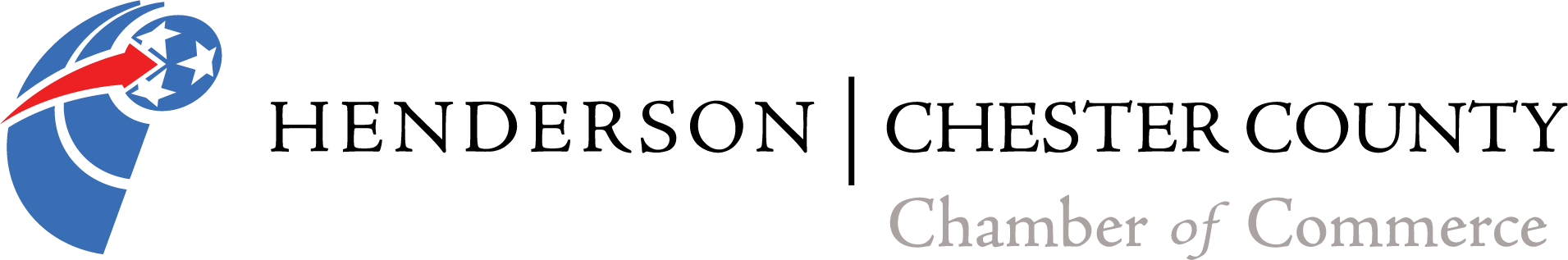 2018 Chester County BBQ Festival Professional Food Vendor ApplicationSeptember 28-29, 2018Festival Hours:Friday 10:00a.m. -10:00p.m. Saturday 9:00a.m. -9:00p.m. Vendor Name: ______________________________________________________________________Vendor Contact Name: ____________________________________________________________Contact Phone Number: __________________________________________________________Mailing Address: __________________________________________________________________Email Address: ____________________________________________________________________Electricity needs: Amps/Voltage _________________________________________________Professional Food Concession Vendor Rate: $500.00For an additional $100.00 vendors will be allowed to sell water and carbonated drinks. A certificate of insurance showing general liability limits at 1 million per occurrence and 2 million aggregate is required for every vendor and must be attached to application. Vendors are responsible for their own set-up, tear down, cleanup, debris and trash removal. All food vendors must be self-contained.  No drips, leaks or any type of debris may run into the street or city drains. No dumping into city drains or on street allowed. Vendors may only sell what is on the approved list.  If vendors do not comply with this list, they will be asked to leave the festival immediately.  Please call the chamber to request a list of approved food and drink. Vendors may not sublet or share space.Food Permit is required if food is prepared on site.  There will be an additional fee set by the Heath Department and collected by them on site. Food Vendors can begin set up on Thursday, September 27, 2018 at 2:00p.m.  Please check in with a Chamber staff member before you begin set up.  Food Vendor must be cleaned up and off the street by 11:00 a.m. on Sunday, September 30, 2018.All vendor fees are due by September 3, 2018.  No rain/weather refunds will be given before, during or after festival. The BBQ Festival Committee has the right to reject any application.  If vendor fails to comply with the rules of the festival, they will be asked to leave with no refund. I have read and agree to the rules of the festival. Signature: ____________________________________________________ Date:_____________________Henderson/Chester County Chamber of Commerce587 East Main StreetPO Box 1976Henderson, TN 38340731-989-5222channing@chestercountychamber.com